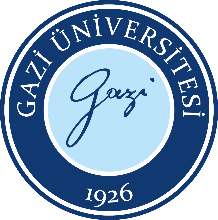 Tez Değerlendirme RaporuThesis Evaluation ReportDoküman No:EBE.FR. 0018Tez Değerlendirme RaporuThesis Evaluation ReportYayın Tarihi:01.06.2022Tez Değerlendirme RaporuThesis Evaluation ReportRevizyon Tarihi:Tez Değerlendirme RaporuThesis Evaluation ReportRevizyon No:Tez Değerlendirme RaporuThesis Evaluation ReportSayfa:1/1EĞİTİM BİLİMLERİ ENSTİTÜSÜ MÜDÜRLÜĞÜ’NE/TO GRADUATE SCHOOL OF EDUCATIONAL SCIENCES DIRECTORATEEnstitü kayıt bilgileri sunulan öğrencinin tezi, savunma öncesinde tarafımdan incelenmiş ve aşağıdaki hususlar belirlenmiştir /The thesis of the student whose registration information was submitted to the Institute has been examined by me before the defence, and the following issues have been identified.        Bilgilerinizi ve gereğini saygılarımla arz ederim. / I respectfully submit this information for your attention and action.Not: Gazi Üniversitesi Eğitim Bilimleri Enstitüsü tez yazım kılavuzuna http://egtbil.gazi.edu.tr/posts/view/title/tez-ve-tez-onerisi-yazim-kilavuzu-%28yeni%29- 145334 adresinden ulaşılabilir.EĞİTİM BİLİMLERİ ENSTİTÜSÜ MÜDÜRLÜĞÜ’NE/TO GRADUATE SCHOOL OF EDUCATIONAL SCIENCES DIRECTORATEEnstitü kayıt bilgileri sunulan öğrencinin tezi, savunma öncesinde tarafımdan incelenmiş ve aşağıdaki hususlar belirlenmiştir /The thesis of the student whose registration information was submitted to the Institute has been examined by me before the defence, and the following issues have been identified.        Bilgilerinizi ve gereğini saygılarımla arz ederim. / I respectfully submit this information for your attention and action.Not: Gazi Üniversitesi Eğitim Bilimleri Enstitüsü tez yazım kılavuzuna http://egtbil.gazi.edu.tr/posts/view/title/tez-ve-tez-onerisi-yazim-kilavuzu-%28yeni%29- 145334 adresinden ulaşılabilir.EĞİTİM BİLİMLERİ ENSTİTÜSÜ MÜDÜRLÜĞÜ’NE/TO GRADUATE SCHOOL OF EDUCATIONAL SCIENCES DIRECTORATEEnstitü kayıt bilgileri sunulan öğrencinin tezi, savunma öncesinde tarafımdan incelenmiş ve aşağıdaki hususlar belirlenmiştir /The thesis of the student whose registration information was submitted to the Institute has been examined by me before the defence, and the following issues have been identified.        Bilgilerinizi ve gereğini saygılarımla arz ederim. / I respectfully submit this information for your attention and action.Not: Gazi Üniversitesi Eğitim Bilimleri Enstitüsü tez yazım kılavuzuna http://egtbil.gazi.edu.tr/posts/view/title/tez-ve-tez-onerisi-yazim-kilavuzu-%28yeni%29- 145334 adresinden ulaşılabilir.EĞİTİM BİLİMLERİ ENSTİTÜSÜ MÜDÜRLÜĞÜ’NE/TO GRADUATE SCHOOL OF EDUCATIONAL SCIENCES DIRECTORATEEnstitü kayıt bilgileri sunulan öğrencinin tezi, savunma öncesinde tarafımdan incelenmiş ve aşağıdaki hususlar belirlenmiştir /The thesis of the student whose registration information was submitted to the Institute has been examined by me before the defence, and the following issues have been identified.        Bilgilerinizi ve gereğini saygılarımla arz ederim. / I respectfully submit this information for your attention and action.Not: Gazi Üniversitesi Eğitim Bilimleri Enstitüsü tez yazım kılavuzuna http://egtbil.gazi.edu.tr/posts/view/title/tez-ve-tez-onerisi-yazim-kilavuzu-%28yeni%29- 145334 adresinden ulaşılabilir.